Лабораторна робота № 38ПЕРЕВІРКА ПАЛИВНОГО НАСОСА СИСТЕМИВПОРСКУВАННЯ БЕНЗИНОВОГО ДВИГУНАМета роботиОзнайомиться з конструкцією та принципом дії насоса, засвоїти практичні прийоми по визначенню продуктивності насоса і тиску, який він розвиває. Розглянути симптоми несправностей та методику постановки діагнозу.Устаткування та приладиПаливний манометр із діапазоном шкали до 600 кПа.Набір шлангів і штуцерів для приєднання манометра до різних паливних систем.Паливний насос, що перевіряється, з автомобіля ВАЗ–2110 із системою розподіленого впорскування палива у впускний колектор Bosh MP7.0.Автомобіль Skoda Octavia 1,8 Turbo.Інструмент необхідний для монтажу і демонтажу манометра.Дренажний трубопровід для зливу палива.Мірна ємність.Секундомір.Зміст і порядок виконання роботиДля нормального функціонування інжекторних систем живлення бензонасос повинен подавати у форсунки необхідну кількість палива і одночасно підтримувати його тиск, достатній для ефективного впорскування при всіх режимах роботи двигуна. Звичайний бензонасос диафрагменого типу від карбюраторних двигунів не застосовується в системах впорскування завдяки тому, що його продуктивність і робочий тиск у декілька разів менші необхідних. Крім того, такий насос має механічний привід від двигуна і починає подавати паливо лише після вмикання стартера та запуску мотора. У той же час в інжекторних системах робочий тиск у паливній магістралі форсунок повинен бути забезпечений безпосередньо перед моментом запуску двигуна. Сучасний бензонасос (рис.38.1) приводиться в дію електромотором постійного струму, що живиться від бортової електромережі автомобіля – 12–вольтового акумулятора. Якір (ротор), колектор і щітки електричного бензонасоса постійно перебувають у бензині. Бензин, що прокачується, вільно проходить через електродвигун і одночасно охолоджує весь вузол. Таке конструктивне рішення дозволило відмовитися від підшипників кочення: їх замінили підшипники ковзання, змащенням для яких служить бензин. Низьку змащувальну здатність цього виду палива компенсують високою точністю виготовлення деталей електронасоса.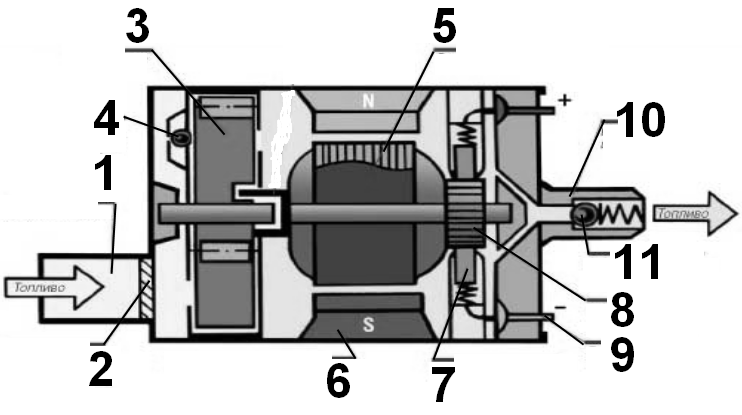 Рис.38.1. Підвісний електричний бензонасос: 1 – впускний штуцер;2 – фільтруюча вхідна сітка; 3 – гідравлічна нагнітаюча частина;4 – редукційний клапан; 5–ротор ; 6 – постійний магніт (статор) 7 – графітні щітки; 8 – колектор; 9 – електричний контакт; 10 – випускний штуцер;11 – зворотний клапанЗа принципом дії електробензонасоси розподіляються на об’ємні і відцентрові (рис.38.2 – 38.3). Відмінності в конструкціях стосуються, в основному, їхніх нагнітаючих вузлів. Робота насосів об’ємного типу ґрунтується на циклічній зміні обсягів усмоктувальної і нагнітаючої порожнин. У бензонасосів шиберного типу гідронагнітач – роликовий. Він має диск із п’ятьма прорізами, у кожному з яких перебуває циліндричний ролик. Диск розташований на одній осі з електромотором, але зміщений (ексцентричний) стосовно обойми нагнітача, усередині якої він обертається. Ролики відіграють роль рухливих ущільнень між секціями ротора і обоймою. При обертанні кожна секція ротора за рахунок ексцентриcитета збільшує свій об‘єм у зоні забору палива. Створюється розрідження, що сприяє засмоктуванню бензину в насос. Подальше обертання викликає зменшення об‘єму (зона нагнітання палива), і відбувається викид бензину крізь випускний отвір під тиском. Зворотний клапан у вихідному штуцері насоса перешкоджає зливу палива із системи після вимикання запалювання.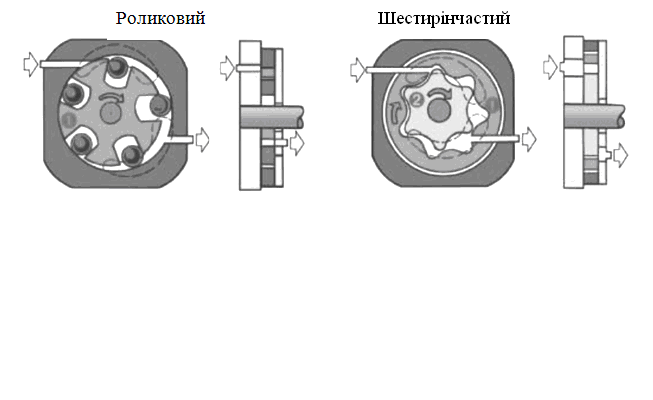 Рис.38.2. Бензонасоси об’ємного типу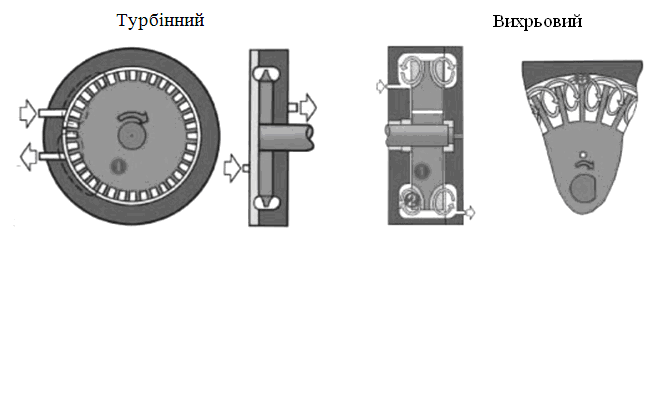 Рис.38.3. Бензонасоси відцентрового типуПринцип роботи шестеренчатих об’ємних насосів аналогічний роликовим, тільки замість дискового ротора в нагнітачі використовуються дві шестірні – зовнішня і внутрішня. Роликові насоси здатні розвивати максимальний тиск до 0,6...1 МПа, шестеренчаті – до 0,4 МПа. Відцентрові насоси розподіляються на турбінні та вихрові. Нагнітаючим елементом у них служить крильчатка з лопатками різної конфігурації. Максимальний тиск, що розвивається цими насосами, не перевищує 0,4 МПа при ККД – 10...15%. Проте вони відрізняються стабільним потоком і працюють практично без пульсацій тиску. Використовуються звичайно як перший щабель багатоступінчастих насосних систем розподіленого та центрального впорскування.Вихровий насос має крильчатку з виїмками сферичної форми, бо саме така конструкція лопаток при обертанні створює додаткові завихрення рідини. За один оберт крильчатки одна й та ж сама кількість палива під дією відцентрової сили багаторазово відкидається від центра до периферії, в наслідок чого послідовно накопичується його кінетична енергія. Вихрові насоси розвивають тиск до 0,6 МПа при ККД – 30...45%.Основні характеристики будь-якого бензонасоса:продуктивність;тиск, що розвиває насос.Для гарантованого прокачування бензину крізь фільтр тонкого очищення бензонасос повинен забезпечувати тиск, в 1,3...2 рази більший необхідного робочого тиску в системі впорскування (при робочому тиску в 200...400 кПа насос повинен розвивати максимальний тиск в 550...650 кПа ). Продуктивність насоса повинна істотно перевищувати потреби двигуна навіть на режимах максимальної потужності і, залежно від об‘єму двигуна, становити 1...2 л/хв. Незалежно від режиму роботи мотора, бензонасос постійно ввімкнений. Тому електродвигун насоса споживає від АКБ машини однакову потужність (близько 60 Вт) і перекачує бензин  при незмінному числі обертів. Електробензонасоси (рис.38.4) можуть установлюватися як поза бензобаком, так і всередині нього. Зовнішні бензонасоси (підвісні), кріпляться під днищем автомобіля на гумових «амортизаторах» і мають захисний металевий картер. Таке розташування полегшує огляд насоса, його діагностику, а при необхідності – заміну.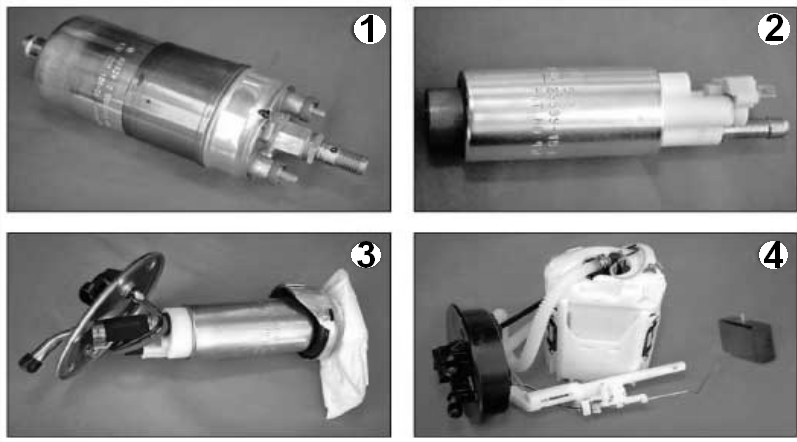 Рис.38.4. Електробензонасоси різних виробників: 1 – підвісний Bosch;2 – підвісний Walbro; 3 – заглибний VDO; 4 – заглибний, установлений у касеті, WalbroОсновні методи оцінки технічного стану бензонасосів.Перевірки електричної частини:вимір напруги живлення електронасоса (під навантаженням);вимір опору обмоток.Перевірки гідравлічної частини:вимір тиску в системі на різних режимах;вимір витрати палива в лінії зворотного зливу.Додаткові методи оцінки технічного стану бензонасоса.Перевірки електричної частини, а саме вимір пульсацій сили струму в ланцюзі живлення.Перевірки гідравлічної частини, що охоплює:вимір тиску, що розвиває максимально, до відкриття запобіжного клапана (на знятому з автомобіля насосі);оцінку параметрів коливань тиску палива в рампі (за допомогою зовнішнього датчика тиску).Порядок проведення перевірки насосаПеревірка системного тиску на автомобілі Skoda Octavia:приєднати манометр у розрив лінії подачі палива на рампу за допомогою трійника;завести двигун, перевірити витік в місцях приєднання, якщо витоків немає – перейти до наступного пункту перевірки;виміряти тиск палива манометром ХХ (повинно бути близько 250 кПа);натиснути на педаль газу, повільно збільшуючи оберти двигуна. Тиск не повинен знижуватися;різко натиснути на педаль газу і відпустити (тиск повинен стрибкоподібно піднятися до 300 кПа).Перевірка продуктивності насоса на автомобілі Skoda Octavia:від’єднати шланг лінії зворотного зливу палива від паливної рампи;приєднати шланг довжиною не менш  і вивести його кінець у мірну ємність;запустити двигун, як тільки струмінь палива потече в мірну ємність – запустити секундомір, заміривши подачу палива протягом 1 хвилини (для автомобіля Skoda Octavia подача палива насосом становить 1,5...2 л/хв).Перевірка максимального тиску палива, що розвиває насос до відкриття редукційного клапана:бензонасос інжекторного автомобіля ВАЗ – 2110 з’єднати з манометром напряму («тупикове» з’єднання, бо насос витискує паливо безпосередньо в манометр);приєднати електричну проводку до клем бензонасоса;помістити бензонасос у ємність із 2–ма літрами бензину таким чином, щоб насос був занурений у паливо якнайглибше, щоб уникнути виплескування палива з ємності. Манометр перебуває зовні і дозволяє проводити виміри;короткочасно приєднати живлення +12 від акумулятора;візуально оцінити швидкість наростання тиску палива за манометром, відзначивши максимальний тиск, при якому відбулося відкриття запобіжного клапана (для справного насоса цей тиск становить 550...650 кПа).Результати перевірок занести в табл.38.1, порівнявши з еталонними. Після проведення всіх перевірок і вимірів – злити бензин у герметичну каністру або у бак автомобіля. Демонтувати манометр і з’єднати паливні трубопроводи. Короткочасно завести двигун і переконатися у відсутності підтікань палива.                                                                                                      Таблиця 38.1Основні несправності бензонасосів                                                                                                           Таблиця 38.2Результати перевірки бензонасосаКонтрольні запитанняЯкі розходження мають основні типи бензонасосів?Яким є перелік основних параметрів бензонасосів (гідравлічних та електричних)?Які три найбільш використовувані методи оцінки стану бензонасоса з послідовністю виконання?Назвіть перспективні методи діагностування бензонасоса.Одна несправність на вибір з таблиці.НесправністьЗовнішній проявЗношування підшипниківШум, періодичне підклинювання бензонасоса, супроводжуване згорянням запобіжникаЗношування щіток або контактних кілець ротораПеріодично бензонасос не вмикаєтьсяЗношування нагнітаючого елементаНизький тиск палива, мала витрата палива в лінії зворотного зливу, тиск падає в міру збільшення навантаження й обертів двигуна. Запуск автомобіля ускладнений.Несправність зворотного клапанаШвидке падіння тиску в системі після зупинки двигунаНегерметичність редукційного клапану Низький тиск палива, мала витрата палива в лінії зворотного зливу, тиск падає в міру збільшення навантаження і обертів двигуна. Запуск автомобіля ускладнений.Обрив ланцюга живлення, обрив обмотки, несправність реле або запобіжника ланцюга живлення бензонасоса.Насос не вмикається при повороті ключа запалювання.Двигун глохне, при нахилі автомобіля і різких поворотахУтруднено надходження палива в касету бензонасосаЧерез якийсь час після початку руху автомобіль втрачає потужність, глохнеЗабруднено забірну сітку на насосі, бруд у паливній касеті.Контрольний параметрЕталонРезультат виміруВисно–вкиТиск палива ХХ250 кПаТиск палива (різке натискання на педаль газу)300 кПаВитрата в лінії зворотного зливу1,5 л/хв